 常州市政府采购项目竞争性磋商文件项目名称：天宁街道2023年老旧小区改造工程智能化设备采购项目全过程工程造价咨询（含结算审核）服务项目项目编号：CY-CS-2023002采 购 人：常州市天宁区天宁街道办事处  采购代理机构：江苏畅誉项目管理有限公司目  录第一章   采购邀请一、项目基本情况1.项目编号/包号：CY-CS-20230022.项目名称：天宁街道2023年老旧小区改造工程智能化设备采购项目全过程工程造价咨询（含结算审核）服务项目3.采购方式：竞争性磋商4.项目预算金额：16.98万元收费标准: 按苏价服【2014】383号文件中施工阶段的基本收费，竣工结算阶段的工程结算审核效益收费的标准执行，其余费用不计取。预算金额计算公式：5.项目最高限价：最高限价：按苏价服【2014】383号文件中“施工阶段全过程造价控制”中的“基本收费”标准及“竣工结算阶段”中“工程结算审核”中的“效益收费”标准100%计取。当核减（增）额超过送审造价的6％时，超过部分的审计费用由施工单位承担。投标报价中任何一项报价超过上述相应的最高限价，即作废标处理。6.采购需求：本项目采购内容为天宁街道2023年老旧小区改造工程智能化设备采购项目工程造价咨询服务，项目主要建设内容包含监控技防设施、 智能安防、智能化停车管理、智能回收系统建设等。由天宁区天宁街道办事处具体负责项目的组织实施。工程造价咨询服务内容包括但不限于全过程跟踪审计服务、结算审计服务及相关服务等，包含：工程发承包阶段的招标文件造价控制条款审核、工程量清单及招标控制价审核、参与合同谈判及协助起草合同文本、技术、经济指标分析、指标库、信息库；工程施工阶段的分析合同价款（投标报价/发包工程预算）、确定工程造价控制目标、编制资金使用计划、审核工程计量与价款支付、审核工程索赔与签证费用、审核工程价款调整 、业主分包的专业工程招标咨询，材料设备询价、分析工程投资偏差，调整工程造价控制目标；工程竣工阶段的竣工结算审核、提供工程造价信息服务等。具体要求详见第三章“项目需求”7.合同履行期限：工程施工开始进行跟踪审计，按照采购人要求时间接到竣工结算任务后90天内完成，并完成项目后续相关手续。8.本项目是否接受联合体： □是  ■否。二、 申请人的资格要求 (须同时满足)1.满足《中华人民共和国政府采购法》第二十二条规定以及下列情形：1.1 未被“信用中国”网站 (www.creditchina.gov.cn) 或“中国政府采购 网”网站 (www.ccgp.gov.cn) 列入失信被执行人、重大税收违法案件当事人名 单、政府采购严重失信行为记录名单；1.2 单位负责人为同一人或者存在直接控股、管理关系的不同供应商 (包含 法定代表人为同一个人的两个及两个以上法人，母公司、全资子公司及其控股公司) ，不得参加同一合同项下的政府采购活动。2.落实政府采购政策需满足的资格要求：2.1 中小企业政策□本项目不专门面向中小企业预留采购份额。■本项目专门面向  ■中小 □小微企业  采购。即：提供的货物全部由符 合政策要求的中小/小微企业制造、服务全部由符合政策要求的中小/小微企业承 接。□本项目预留部分采购项目预算专门面向中小企业采购。对于预留份额，提 供的货物由符合政策要求的中小企业制造、服务由符合政策要求的中小企业承接。 预留份额通过以下措施进行：______/_____。2.2 其它落实政府采购政策的资格要求 (如有) ：_____/______。 3.本项目的特定资格要求：3.1 本项目是否接受分支机构参与响应： □是   ■否；3.2  其他特定资格要求：(1) 拟派项目负责人须具备一级注册造价工程师资格 (未将国家级造价师 注册证书更换为一级造价师注册证书的提供原国家级造价师注册证书)及高级及以上职称 ；响应文件中提供证书复印件以及社保部门出具的供应商为其缴纳的近2月（2023.1-2023.2月）的社会基本养老保险的缴纳凭证并加盖公章。(2) 项目组人员不得少于5人 。响应文件中提供证书复印件以及社保部门出具的供应商为其缴纳的近2月（2023.1-2023.2月）的社会基本养老保险的缴纳凭证并加盖公章。三、获取采购文件1.时间：2023年3月9日至2023年3月15日，每天上午9:00至11:30，下午13:30至17:00(北京时间，法定节假日除外)2.地点：常州市天宁区弘智路7号 (B座三楼)3.方式：(1) 线上申领：供应商在规定的时间内将报名材料复印件及付款证明盖章 以 PDF 形式发送至我公司邮箱 1905429004@qq.com 后，采购文件以邮件形式发 送至供应商邮箱。费用缴纳账户信息如下 (汇款请备注项目名称或编号)户名：江苏畅誉项目管理有限公司开户银行：江苏江南农村商业银行股份有限公司常州市东青支行账号：1079400000009982付款、开票咨询：18861472868(2) 现场申领：至江苏畅誉项目管理有限公司领取。(3) 供应商获取采购文件时应提供如下材料：①采购文件获取申请表 (格式见公告附件 1)②供应商为企业的，提供企业营业执照 (三证合一复印件加盖公章) ；供应商为事业单位的，提供事业单位法人证书 (三证合一复印件加盖公章) ；供应商 为自然人的，提供自然人身份证明文件 (复印件及签名) 。4.售价：人民币伍佰元/份。采购文件售后一概不退，未获取采购文件的供 应商不得参与本项目投标。四、响应文件提交截止时间：2023 年 3 月 20 日14 点 00 分 (北京时间) 地点：江苏畅誉项目管理有限公司开标室 ( 一) 五、开启时间：2023 年 3 月 20 日14 点 00 分(北京时间) 地点：江苏畅誉项目管理有限公司评标室 ( 一) 。六、公告期限自本公告发布之日起 5 个工作日。七、其他补充事宜1.本项目不组织现场踏勘，如有需要，供应商可自行踏勘现场。2.对采购文件需要进行澄清或有异议的供应商，均应在2023年3月17日17:30 前按采购公告中的通讯地址，以书面形式 (加盖公章) 提交采购代理机构， 否则视为无效澄清或异议。3.有关本次采购的事项若存在变动或修改，采购代理机构将通过补充或更正 形式在相关网站上发布，因未能及时了解相关最新信息所引起的失误责任由供应 商自负。4.本项目需要落实的政府采购政策：_____/______。5.关于常州市中小企业政府采购信用融资：根据《常州市财政局 中国人民银行常州市中心支行关于进一步推进政府采 购信用融资工作的通知》  (常财购〔2021〕13 号) 等有关文件精神，我市实行 政府采购信用融资，将信用作为政策工具引入政府采购领域，金融机构根据政府 采购项目中标 (成交) 通知书或中标 (成交) 合同，为中标 (成交) 中小企业供 应商提供相应额度贷款的融资模式。申请条件及操作流程等事项详见该文件相关 内容或者或者常州市政府采购网--政采融资平台栏目。八、对本项目提出询问，请按以下方式联系。1.采购人信息名称：常州市天宁区天宁街道办事处地址：江苏省常州市天宁区晋陵中路511号联系方式：0519-698966812.采购代理机构信息名称：江苏畅誉项目管理有限公司地址：常州市天宁区弘智路7号 (B座三楼)联系方式：188614728683.项目联系方式项目联系人：朱工电话：18861472868第二章   供应商须知供应商须知资料表本表是对供应商须知的具体补充和修改，如有矛盾，均以本资料表为准。标记“■”的选项意为适用于本项目，标记“□”的选项意为不适用于本项目。供应商须知一   说  明采购人、采购代理机构、供应商、联合体采购人、采购代理机构：指依法进行政府采购的国家机关、事业单位、团体组织，及其委托的采购代理机构。本项目采购人、采购代理机构见第一章《采购邀请》。供应商（也称“申请人”）：指向采购人提供货物、工程或者服务的法人、其他组织或者自然人。联合体：指两个以上的自然人、法人或者其他组织组成一个联合体，以一个供应商的身份共同参加政府采购。资金来源、项目属性、科研仪器设备采购资金来源为财政性资金和/或本项目采购中无法与财政性资金分割的非财政性资金。项目属性见《供应商须知资料表》。是否属于科研仪器设备采购见《供应商须知资料表》。现场考察、磋商前答疑会若《供应商须知资料表》中规定了组织现场考察、召开磋商前答疑会，则供应商应按要求在规定的时间和地点参加。由于未参加现场考察或磋商前答疑会而导致对项目实际情况不了解，影响响应文件编制、报价准确性、综合因素响应不全面等问题的，由供应商自行承担不利评审后果。政府采购政策（包括但不限于下列具体政策要求）进口产品指通过中国海关报关验放进入中国境内且产自关境外的产品，包括已经进入中国境内的进口产品。关于进口产品的相关规定依据《政府采购进口产品管理办法》（财库〔2007〕119号文）、《关于政府采购进口产品管理有关问题的通知》（财办库〔2008〕248号文）。中小企业、监狱企业及残疾人福利性单位中小企业定义：中小企业是指在中华人民共和国境内依法设立，依据国务院批准的中小企业划分标准确定的中型企业、小型企业和微型企业，但与大企业的负责人为同一人，或者与大企业存在直接控股、管理关系的除外。符合中小企业划分标准的个体工商户，在政府采购活动中视同中小企业。关于中小企业的相关规定依据《中华人民共和国中小企业促进法》、《政府采购促进中小企业发展管理办法》（财库〔2020〕46号）、《关于印发中小企业划型标准规定的通知》（工信部联企业〔2011〕300 号）、《国务院关于进一步促进中小企业发展的若干意见》（国发〔2009〕36 号）。供应商提供的货物、工程或者服务符合下列情形的，享受中小企业扶持政策：（1）在货物采购项目中，货物由中小企业制造，即货物由中小企业生产且使用该中小企业商号或者注册商标；（2）在工程采购项目中，工程由中小企业承建，即工程施工单位为中小企业；（3）在服务采购项目中，服务由中小企业承接，即提供服务的人员为中小企业依照《中华人民共和国劳动合同法》订立劳动合同的从业人员。在货物采购项目中，供应商提供的货物既有中小企业制造货物，也有大型企业制造货物的，不享受中小企业扶持政策。以联合体形式参加政府采购活动，联合体各方均为中小企业的，联合体视同中小企业。其中，联合体各方均为小微企业的，联合体视同小微企业。监狱企业定义：是指由司法部认定的为罪犯、戒毒人员提供生产项目和劳动对象，且全部产权属于司法部监狱管理局、戒毒管理局、直属煤矿管理局，各省、自治区、直辖市监狱管理局、戒毒管理局，各地（设区的市）监狱、强制隔离戒毒所、戒毒康复所，以及新疆生产建设兵团监狱管理局、戒毒管理局的企业。残疾人福利单位定义：享受政府采购支持政策的残疾人福利性单位应当同时满足以下条件：安置的残疾人占本单位在职职工人数的比例不低于25%（含25%），并且安置的残疾人人数不少于10 人（含10 人）；依法与安置的每位残疾人签订了一年以上（含一年）的劳动合同或服务协议；为安置的每位残疾人按月足额缴纳了基本养老保险、基本医疗保险、失业保险、工伤保险和生育保险等社会保险费；通过银行等金融机构向安置的每位残疾人，按月支付了不低于单位所在区县适用的经省级人民政府批准的月最低工资标准的工资；提供本单位制造的货物、承担的工程或者服务（以下简称产品），或者提供其他残疾人福利性单位制造的货物（不包括使用非残疾人福利性单位注册商标的货物）；前款所称残疾人是指法定劳动年龄内，持有《中华人民共和国残疾人证》或者《中华人民共和国残疾军人证（1 至8 级）》的自然人，包括具有劳动条件和劳动意愿的精神残疾人。在职职工人数是指与残疾人福利性单位建立劳动关系并依法签订劳动合同或服务协议的雇员人数。本项目是否专门面向中小企业预留采购份额见第一章《采购邀请》。采购标的对应的中小企业划分标准所属行业见《供应商须知资料表》。小微企业价格评审优惠的政策调整：见第三章《评审方法和评审标准》。政府采购节能产品、环境标志产品政府采购节能产品、环境标志产品实施品目清单管理。财政部、发展改革委、生态环境部等部门根据产品节能环保性能、技术水平和市场成熟程度等因素，确定实施政府优先采购和强制采购的产品类别及所依据的相关标准规范，以品目清单的形式发布并适时调整。依据品目清单和认证证书实施政府优先采购和强制采购。采购人拟采购的产品属于品目清单范围的，采购人及其委托的采购代理机构依据国家确定的认证机构出具的、处于有效期之内的节能产品、环境标志产品认证证书，对获得证书的产品实施政府优先采购或强制采购。关于政府采购节能产品、环境标志产品的相关规定依据《关于调整优化节能产品、环境标志产品政府采购执行机制的通知》（财库〔2019〕9号）。 如本项目采购产品属于实施政府强制采购品目清单范围的节能产品，则供应商所报产品必须获得国家确定的认证机构出具的、处于有效期之内的节能产品认证证书，否则响应无效；非政府强制采购的节能产品或环境标志产品，依据品目清单和认证证书实施政府优先采购。优先采购的具体规定见第三章《评审方法和评审标准》（如涉及）。依据《关于印发〈商品包装政府采购需求标准（试行）〉、〈快递包装政府采购需求标准（试行）〉的通知》（财办库〔2020〕123号）文件精神，采购人在采购文件中明确政府采购供应商提供产品及相关快递服务的具体包装要求的，在政府采购合同中载明对政府采购供应商提供产品及相关快递服务的具体包装要求和履约验收相关条款的，中标成交供应商必须严格执行，必要时应按照要求在履约验收环节出具检测报告。支持乡村产业振兴管理为落实《关于运用政府采购政策支持乡村产业振兴的通知》（财库〔2021〕19号）有关要求，做好支持脱贫攻坚工作，本项目采购活动中对于支持乡村振兴管理的相关要求见第四章《采购需求》（如涉及）。正版软件依据《财政部 国家发展改革委 信息产业部关于印发无线局域网产品政府采购实施意见的通知》（财库〔2005〕366 号），采购无线局域网产品和含有无线局域网功能的计算机、通信设备、打印机、复印机、投影仪等产品的，优先采购符合国家无线局域网安全标准（GB 15629.11/1102）并通过国家产品认证的产品，否则响应无效。其中，国家有特殊信息安全要求的项目必须采购认证产品。财政部、国家发展改革委、信息产业部根据政府采购改革进展和无线局域网产品技术及市场成熟等情况，从国家指定的认证机构认证的生产厂商和产品型号中确定优先采购的产品，并以“无线局域网认证产品政府采购清单”（以下简称清单）的形式公布。清单中新增认证产品厂商和型号，由财政部、国家发展改革委、信息产业部以文件形式确定、公布并适时调整。各级政府部门在购置计算机办公设备时，必须采购预装正版操作系统软件的计算机产品，相关规定依据《国家版权局、信息产业部、财政部、国务院机关事务管理局关于政府部门购置计算机办公设备必须采购已预装正版操作系统软件产品的通知》（国权联〔2006〕1 号）、《国务院办公厅关于进一步做好政府机关使用正版软件工作的通知》（国办发〔2010〕47 号）、《财政部关于进一步做好政府机关使用正版软件工作的通知》（财预〔2010〕536 号）。信息安全产品所投产品属于《关于调整信息安全产品强制性认证实施要求的公告》（2009 年第33 号）范围的，采购经国家认证的信息安全产品，否则响应无效。关于信息安全相关规定依据《关于信息安全产品实施政府采购的通知》（财库〔2010〕48 号）。政府采购创新产品政策采购人要将创新要求嵌入采购项目需求，可在采购文件中设定评审规则，优先采购各级政府部门公开发布的有效期内的创新产品、创新服务、首台套、首购首用等《目录》的创新产品，上述《目录》内创新产品，自认定之日起2年内视同已具备相应销售业绩，参加政府采购活动时业绩分值为满分。响应费用供应商应自行承担所有与准备和参加磋商有关的费用，无论磋商的结果如何，采购人或采购代理机构在任何情况下均无承担这些费用的义务和责任。二   竞争性磋商文件竞争性磋商文件构成竞争性磋商文件包括以下部分：采购邀请供应商须知评审程序、评审方法和评审标准采购需求合同草案条款响应文件格式供应商应认真阅读竞争性磋商文件的全部内容。供应商应按照竞争性磋商文件要求提交响应文件并保证所提供的全部资料的真实性，并对竞争性磋商文件做出实质性响应，否则响应无效。对竞争性磋商文件的澄清或修改采购人或采购代理机构对已发出的竞争性磋商文件进行必要澄清或者修改的，将在原公告发布媒体上以发布更正公告的形式通知所有获取磋商文件的供应商。澄清或者修改的内容为竞争性磋商文件的组成部分，并对所有获取竞争性磋商文件的潜在供应商具有约束力。澄清或者修改的内容可能影响响应文件编制的，将在提交首次响应文件截止之日5日前，以更正公告形式通知所有获取磋商文件的潜在供应商；不足上述时间的，将顺延提交响应文件的截止时间。三   响应文件的编制响应范围、竞争性磋商文件中计量单位的使用及磋商语言本项目如划分采购包，供应商可以对本项目的其中一个采购包进行响应，也可同时对多个采购包进行响应。供应商应当对所报采购包对应第四章《采购需求》所列的全部内容进行响应，不得将一个采购包中的内容拆开响应，否则其对该采购包响应无效。除竞争性磋商文件有特殊要求外，本项目磋商所使用的计量单位，应采用中华人民共和国法定计量单位。除专用术语外，响应文件及来往函电均应使用中文书写。必要时专用术语应附有中文解释。供应商提交的支持资料和已印制的文献可以用外文，但相应内容应附有中文翻译本，在解释响应文件时以中文翻译本为准。未附中文翻译本或翻译本中文内容明显与外文内容不一致的，其不利后果由供应商自行承担。响应文件构成供应商应当按照竞争性磋商文件的要求编制响应文件，并对其提交的响应文件的真实性、合法性承担法律责任。响应文件的部分格式要求，见第六章《响应文件格式》。对于竞争性磋商文件中标记了“实质性格式”文件的，供应商不得改变格式中给定的文字所表达的含义，不得删减格式中的实质性内容，不得自行添加与格式中给定的文字内容相矛盾的内容，不得对应当填写的空格不填写或不实质性响应，否则响应无效。未标记“实质性格式”的文件和竞争性磋商文件未提供格式的内容，可由供应商自行编写。第三章《评审方法和评审标准》中涉及的证明文件。对照第四章《采购需求》，说明所提供货物和服务已对第四章《采购需求》做出了响应，或申明与第四章《采购需求》的偏差和例外。如第四章《采购需求》中要求提供证明文件的，供应商应当按具体要求提供证明文件。供应商认为应附的其他材料。报价所有响应均以项目最高限价*  %的形式报价。供应商的报价应包括为完成本项目所发生的一切费用和税费，采购人将不再支付报价以外的任何费用。供应商的报价应包括但不限于下列内容，《供应商须知资料表》中有特殊规定的，从其规定。所报货物及标准附件、备品备件、专用工具等的出厂价（包括已在中国国内的进口货物完税后的仓库交货价、展室交货价或货架交货价）和运至最终目的地的运输费和保险费，安装调试、检验、技术服务、培训、质量保证、售后服务、税费等按照竞争性磋商文件要求完成本项目的全部相关服务费用。 按照竞争性磋商文件要求完成本项目的全部相关工程或服务费用。采购人不得向供应商索要或者接受其给予的赠品、回扣或者与采购无关的其他商品、服务。供应商不能提供任何有选择性或可调整的最终报价（竞争性磋商文件另有规定的除外），否则其响应无效。磋商保证金根据江苏省和常州市的相关文件规定，免收保证金。响应有效期响应文件应在本竞争性磋商文件《供应商须知资料表》中规定的响应有效期内保持有效，响应有效期少于竞争性磋商文件规定期限的，其响应无效。响应文件的份数、签署和盖章13.1 供应商应准备响应文件的正本一份、副本二份，U盘一份，未提供完整的视为无效投标。在每一份响应文件上要明确注明“正本”或“副本”“U盘”字样。一旦正本和副本内容有差异，以正本为准。13.2响应文件的正本均需打印，按顺序装订，并编制响应文件目录索引，由供应商法定代表人或其授权代表签字并加盖法人单位公章。授权代表的，须将法定代表人以书面形式出具的“授权委托书”（原件）附在响应文件中。副本可以通过正本复印。13.3除供应商对错处做必要修改外，响应文件不得行间插字、涂改或增删。如有修改错漏处，必须由响应文件签署人签字并加盖公章。13.4本文件所表述的公章是指法定名称章，不包括合同专用章、业务专用章等印章。四   响应文件的提交响应文件的提交供应商应将响应文件正本和所有副本密封，并加盖供应商公章。不论供应商中标与否，响应文件均不退回。密封的响应文件应在封皮上注明供应商名称，项目名称、项目编号、日期，如因标注不清而产生的后果由供应商自负。按《供应商须知资料表》中注明的接收时间和接收地点送达采购代理机构。未按要求密封和加写标记的响应文件，采购代理机构将予以拒绝。采购代理机构对响应文件的误投或过早启封概不负责，对由此造成提前开封的响应文件，采购代理机构有权拒绝。响应文件截止时间供应商应当在采购文件要求提交响应文件的截止时间前，将响应文件密封送达指定地点。响应文件的修改与撤回提交响应文件截止时间前，供应商可以对所提交的响应文件进行补充、修改或者撤回，但应就其补充、修改或者撤回通知采购人或采购代理机构。供应商对响应文件的补充、修改的内容应当按照竞争性磋商文件要求签署、盖章，作为响应文件的组成部分。补充、修改的内容与响应文件不一致的，以补充、修改的内容为准。五   评审响应文件的开启采购代理机构按采购文件规定的时间和地点开标，邀请投标供应商参加。投标供应商参加开标会的应由法定代表人或委托代理人携带本人有效的身份证原件准时参加，并签名报到以证明其出席。开标工作由采购代理机构主持。开标时由代理机构工作人员和投标供应商或者其推选的代表共同查验响应文件的密封情况；确认无误后方可进行后续评审工作。采购代理机构在响应文件提交截止时间前收到的所有合格响应文件，磋商评审时都予以拆封供应商不足3家的，不予开启。本项目不公开报价。磋商小组磋商小组根据政府采购有关规定和本次采购项目的特点进行组建，并负责具体评审事务，独立履行职责。评审专家须符合相关规定。依法自行选定评审专家的，采购人和采购代理机构将查询有关信用记录，对具有行贿、受贿、欺诈等不良信用记录的人员，拒绝其参与政府采购活动。采购人可以推荐代表参加评审。但人数不得超过磋商小组总人数的三分之一。参加评审的采购人代表，必须向采购代理机构提交采购人代表身份授权函或证明。评审方法和评审标准见第三章《评审方法和评审标准》。六   确定成交确定成交供应商采购人将在收到评审报告后，从评审报告提出的成交候选供应商中，按照排序由高到低的原则确定成交供应商。成交候选人并列的，由采购人依法确定。成交公告与成交通知书采购人或采购代理机构将在成交供应商确定后2个工作日内，在常州市政府采购网公告成交结果，同时向成交供应商发出成交通知书，成交公告期限为1个工作日。成交通知书是合同的组成部分，对采购人和成交供应商具有同等法律效力。成交通知书发出后，采购人改变成交结果的，或者成交供应商放弃成交项目的，将依法承担法律责任。终止在采购中，出现下列情形之一的，采购人或采购代理机构将终止竞争性磋商采购活动，发布项目终止公告并说明原因，重新开展采购活动：因情况变化，不再符合规定的竞争性磋商采购方式适用情形的；出现影响采购公正的违法、违规行为的；除了“市场竞争不充分的科研项目，以及需要扶持的科技成果转化项目，提交最终报价的供应商可以为2家；政府购买服务项目（含政府和社会资本合作项目），在采购过程中符合要求的供应商（社会资本）只有2家的，竞争性磋商采购活动可以继续进行”的情形外，在采购过程中符合要求的供应商或者报价未超过采购预算的供应商不足3家的。签订合同采购人与成交供应商将在成交通知书发出之日起30日内，按照磋商文件确定的合同文本以及采购标的、规格型号、采购金额、采购数量、技术和服务要求等事项签订政府采购合同。成交供应商拒绝签订政府采购合同的，采购人可以按照评审报告推荐的成交候选人名单排序，确定下一候选人为成交供应商，也可以重新开展采购活动。拒绝签订政府采购合同的成交供应商不得参加对该项目重新开展的采购活动。联合体获得成交资格的，联合体各方应当共同与采购人签订合同，就成交项目向采购人承担连带责任。政府采购合同不能转包。采购人允许采用分包方式履行合同的，成交供应商可以依法采取分包方式履行合同。本项目是否允许分包，见《供应商须知资料表》。政府采购合同分包履行的，应当在响应文件中载明分包承担主体，分包承担主体应当具备相应资质条件且不得再次分包，否则响应无效。成交供应商就采购项目和分包项目向采购人负责，分包供应商就分包项目承担责任。询问与质疑询问供应商对政府采购活动事项有疑问的，可依法提出询问，并按《供应商须知资料表》载明的形式送达采购人或采购代理机构。采购人或采购代理机构对供应商依法提出的询问，在3个工作日内作出答复，但答复的内容不得涉及商业秘密。质疑供应商认为竞争性磋商文件、采购过程、成交结果使自己的权益受到损害的，可以在知道或者应知其权益受到损害之日起7个工作日内，由供应商派授权代表以书面形式向采购人、采购代理机构提出质疑。采购人、采购代理机构在收到质疑函后7个工作日内作出答复。磋商文件中采购需求以及相关部分（第四章、第五章以及供应商资格要求）由采购人负责制定和管理，对该部分内容有询问或者质疑的，供应商应当向采购人书面提出，由采购人负责接收和回复。质疑函须使用财政部制定的范本文件。（下载网址：http://gks.mof.gov.cn/ztztz/zhengfucaigouguanli/201802/t20180201_2804589.htm）供应商为自然人的，应当由本人签字；供应商为法人或者其他组织的，应当由法定代表人、主要负责人，或者其授权代表签字或者盖章，并加盖公章。供应商应在法定质疑期内一次性提出针对同一采购程序环节的质疑，法定质疑期内针对同一采购程序环节再次提出的质疑，采购人、采购代理机构有权不予答复。接收询问和质疑的联系部门、联系电话和通讯地址见《供应商须知资料表》。代理费收费对象、收费标准及缴纳时间见《供应商须知资料表》。由成交供应商支付的，成交供应商须一次性向采购代理机构缴纳代理费，报价应包含代理费用。第三章   评审程序、评审方法和评审标准一、评审程序1  响应文件的资格性检查和符合性审查1.1  磋商小组将根据《资格性检查要求》和《符合性审查要求》中规定的 内容，对供应商进行检查，并形成检查结果。供应商《响应文件》有任何一项不 符合《资格性检查要求》和《符合性审查要求》要求的，视为未实质性响应磋商 文件。未实质性响应磋商文件的响应文件按无效响应处理，磋商小组应当告知提 交响应文件的供应商。1.2   《资格性检查要求》中对格式有要求的，除竞争性磋商文件另有规定外，均为“实质性格式”文件。1.3   《资格性检查要求》见下表：资格性检查要求1.4    《符合性审查要求》见下表：符合性审查要求2  磋商、响应文件有关事项的澄清、说明或者更正和最终报价2.1  磋商小组所有成员应当集中与单一供应商分别进行磋商，并给予所有 参加磋商的供应商平等的磋商机会。2.2  在磋商过程中，磋商小组可以根据磋商文件和磋商情况实质性变动采 购需求中的技术、服务要求以及合同草案条款，但不得变动磋商文件中的其他内 容。实质性变动的内容，须经采购人代表确认。2.3  对磋商文件作出的实质性变动是磋商文件的有效组成部分，磋商小组 应当以书面形式同时通知所有参加磋商的供应商。2.4  供应商应当按照磋商文件的变动情况和磋商小组的要求重新提交响应 文件，并由其法定代表人或授权代表签字或者加盖公章。由授权代表签字的，应 当附授权委托书。供应商为自然人的，应当由本人签字并附身份证明。2.5  响应文件的澄清、说明或者更正：评审过程中，磋商小组会以书面形式要求供应商对其响应文件中含义不明确、 同类问题表述不一致或者有明显文字和计算错误的内容，作出必要的澄清、说明 或者补正。供应商的澄清、说明或者补正应当采用书面形式。供应商的澄清、说 明或者补正不得超出响应文件的范围或者改变响应文件的实质性内容。澄清文件 将作为响应文件内容的一部分。2.6  磋商结束后，磋商小组将要求所有实质性响应的供应商在规定时间内 提交最终报价。2.7  磋商文件能够详细列明采购标的的技术、服务要求的，磋商结束后， 磋商小组应当要求所有实质性响应的供应商在规定时间内提交最终报价，提交最 终报价的供应商不得少于 3 家。磋商文件不能详细列明采购标的的技术、服务要 求，需经磋商由供应商提供最终设计方案或解决方案的，磋商结束后，磋商小组 应当按照少数服从多数的原则投票推荐 3 家以上供应商的设计方案或者解决方 案，并要求其在规定时间内提交最终报价。市场竞争不充分的科研项目，以及需 要扶持的科技成果转化项目，提交最终报价的供应商可以为 2 家；政府购买服务 项目 (含政府和社会资本合作项目) ，在采购过程中符合要求的供应商 (社会资本) 只有 2 家的，竞争性磋商采购活动可以继续进行。2.8  最终报价是供应商响应文件的有效组成部分。2.9  已提交响应文件的供应商，在提交最终报价之前，可以根据磋商情况 退出磋商。2.10 磋商报价次数：按《供应商须知资料表》规定，如有多轮报价，合同 单价按照最终报价同比例浮动。3  最终报价的算术修正及政策调整3.1  最终报价须包含竞争性磋商文件全部内容，如最后分项报价表有缺漏 视为已含在其他各项报价中，将不对最终报价总价进行调整。磋商小组有权要求 供应商在评审现场合理的时间内对此进行书面确认，供应商不确认的，视为将一个采购包中的内容拆开响应，其响应无效。3.2  最终报价出现前后不一致的，按照下列规定修正：3.2.1竞争性磋商文件对于报价修正是否另有规定：□有，具体规定为：___________■无，按下述 3.2.2-3.2.5 项规定修正。3.2.2       大写金额和小写金额不一致的，以大写金额为准；3.2.3       单价金额小数点或者百分比有明显错位的， 以最终报价一览表的总价为准，并修改单价；3.2.4       总价金额与按单价汇总金额不一致的， 以单价金额计算结果为准。3.2.5同时出现两种以上不一致的，按照前款规定的顺序修正。修正后的报 价经供应商书面确认后产生约束力，供应商不确认的，其响应无效。3.3  落实政府采购政策的价格调整：只有符合第二章《供应商须知》4.2 条规定情形的，可以享受中小企业扶持政策，用扣除后的价格参加评审；否则， 评审时价格不予扣除。本项目专门面向中小企业，评审报价不予扣除。3.3.1 对于未预留份额专门面向中小企业采购的采购项目， 以及预留份额项目中的非预留部分采购包，对小微企业报价给予 10%的扣除，用扣除后 的价格参加评审。3.3.2  对于未预留份额专门面向中小企业采购的采购项目， 以及预留份额项目中的非预留部分采购包，且接受大中型企业与小微企业组成联合体或 者允许大中型企业向一家或者多家小微企业分包的采购项目，对于联合协议或者 分包意向协议约定小微企业的合同份额占到合同总金额 30%以上的联合体或者 大中型企业的报价给予 3%的扣除，用扣除后的价格参加评审。3.3.3组成联合体或者接受分包的小微企业与联合体内其他企业、分包企业 之间存在直接控股、管理关系的，不享受价格扣除优惠政策。3.3.4价格扣除比例对小型企业和微型企业同等对待，不作区分。3.3.5中小企业参加政府采购活动，应当按照竞争性磋商文件给定的格式出 具《中小企业声明函》，否则不得享受相关中小企业扶持政策。3.3.6监狱企业提供了由省级以上监狱管理局 (常州市含教育矫治局) 、戒 毒管理局 (含新疆生产建设兵团) 出具的属于监狱企业的证明文件的，视同小微 企业。3.3.7残疾人福利性单位按竞争性磋商文件要求提供了《残疾人福利性单位 声明函》  (见附件) 的，视同小微企业。3.3.8若供应商同时属于小型或微型企业、监狱企业、残疾人福利性单位的两种及以上，将不重复享受小微企业价格扣减的优惠政策。3.3.9其他为落实政府采购政策实施的优先采购：___/___。4  磋商环节及提交最终报价后如出现以下情况的，供应商的响应文件无效：4.1  供应商对实质性变动不予确认的；4.2  不满足磋商文件★号条款或磋商文件技术指标超出磋商文件《采购需 求》中主要技术参数允许偏差的最大范围的 (如有) ；4.3  未按照磋商小组规定的时间、逾期提交最终报价的；4.4  如供应商的最终报价超过竞争性磋商文件中规定的项目/采购包预算 金额或者项目/采购包最高限价的；4.5  响应文件中出现可选择性或可调整的报价的 (竞争性磋商文件另有规 定的除外) ；4.6  最终报价出现前后不一致，供应商对修正后的报价不予确认的；4.7  其他：___/___。5  评审方法和评审标准5.1  本项目采用的评审方法为：本项目的评审采用综合评分法。综合评分 法，是指响应文件满足磋商文件全部实质性要求且按评审因素的量化指标评审得 分最高的供应商为成交候选供应商的评审方法。5.2  竞争性磋商文件中没有规定的评审标准不得作为评审依据。5.3  非政府强制采购的节能产品或环境标志产品，依据品目清单和认证证 书实施政府优先采购。优先采购的具体规定 (如涉及) __/____。5.4  关于无线局域网认证产品政府采购清单中的产品，优先采购的具体规 定 (如涉及) ___/___。6  确定成交候选人名单6.1  磋商小组将根据各供应商的评审排序以及磋商文件中关于成交候选人 的相关规定，确定本项目成交候选人名单，按照评审得分由高到低顺序推荐成交 候选人的排名顺序。评审得分相同的，按照最终报价由低到高的顺序推荐。评审 得分且最终报价相同的，按照技术指标优劣顺序推荐。响应文件满足竞争性磋商 文件全部实质性要求，且按照评审因素的量化指标评审得分最高的供应商为排名 第一的成交候选人。评分分值计算保留小数点后两位，第三位四舍五入。6.2  磋商小组根据上述供应商排序，依次推荐排序前 3 名的供应商为成交 候选供应商 (若在磋商文件允许的情形下提交最终报价的供应商为二家，则依次 推荐二名供应商为成交候选供应商) ，并编写评审报告。6.3  磋商小组要对评分汇总情况进行复核，特别是对排名第一的、报价最 低的、响应文件被认定为无效的情形进行重点复核。7  报告违法行为磋商小组在评审过程中发现供应商有行贿、提供虚假材料或者串通等违法行 为时，有向采购人、采购代理机构或者有关部门报告的职。二、评分细则第四章   采购需求一、项目概述1.采购需求：本项目采购内容为天宁街道2023年老旧小区改造工程智能化设备采购项目工程造价咨询服务，项目主要建设内容包含监控技防设施、 智能安防、智能化停车管理、智能回收系统建设等。天宁区 天宁街道办事处具体负责项目的组织实施。工程造价咨询服务内容包括但不限于全过程跟踪审计服务、结算审计服务及相关服务等，包含：工程发承包阶段的招标文件造价控制条款审核、工程量清单及招标控制价审核、参与合同谈判及协助起草合同文本、技术、经济指标分析、指标库、信息库；工程施工阶段的分析合同价款（投标报价/发包工程预算）、确定工程造价控制目标、编制资金使用计划、审核工程计量与价款支付、审核工程索赔与签证费用、审核工程价款调整 、业主分包的专业工程招标咨询，材料设备询价、分析工程投资偏差，调整工程造价控制目标；工程竣工阶段的竣工结算审核、提供工程造价信息服务等。具体要求详见第三章“项目需求”2.合同履行期限：工程施工开始进行跟踪审计，按照采购人要求时间接到竣工结算任务后90天内完成，并完成项目后续相关手续。二、服务内容及要求1.供应商须承诺：相关专业拟派人员在履行项目跟踪审计服务期间常驻工地现场办公；成交后不得将业务转包给其他单位或个人。磋商响应文件中须提供加盖供应商公章的承诺函，否则视为无效响应。虽做出承诺但实际合同履行过程中未遵守承诺的，采购人有权利终止合同，并追究相关单位责任。2.人员要求拟投入本项目的项目组人员不得少于5人。其中项目负责人1人，具备注册造价工程师资格（注册造价工程师）；专业技术人员至少4人（专业由供应商根据项目情况及涉及专业自行配备，视项目进度投入，一旦确定不得更换）。3.审计服务要求3.1 跟踪审计服务要求（1）供应商的跟踪审计服务应严格按照国家、行业、地方有关技术标准、规范、政策执行。并按照《江苏省工程造价咨询业务指导规程》、《委托合同》开展业务，按照相关规定提交符合格式要求的审查成果报告及档案；（2）制定造价控制的实施细则，确定控制目标；（3）参与施工图纸会审、提出审计意见和建议；（4）对采购人签订的施工合同、监理合同、材料设备采购合同等进行审核并提出建议；（5）根据工程量清单、招投标文件和施工合同等进行复核并提出复核建议；（6）根据施工合同价、进度计划，编制施工合同的明细工程款现金流量图表，根据工程进度编制工程用款计划书；（7）参加工程例会，配合采购人、代建单位做好与施工单位、监理方的工程协调工作；（8）做好施工图变更的现场勘察，及时会同施工单位、监理单位、代建单位、采购人办理签证。配合采购人完成标书以外材料、设备的市场调研工作；（9）对工程中的设计变更、现场签证等发生的费用及时审核，相应调整造价控制目标；每月25日前向采购人提供造价控制动态分析报告；（10）负责对施工单位上报的每月（期）完成工作量月（期）报进行审核，并提供当月（期）付款建议书，经采购人认可后作为支付当月（期）进度款的依据，并确保经采购人委托的第三方抽检复审后的审核误差率不超过±2%；（11）提供涉及委托咨询工程项目的人工、材料、设备等造价信息和与造价控制相关的其他咨询服务；（12）隐蔽工程确认、增项、增量、签证变更部分审核等服务；（13）严格控制索赔，承发包双方提出索赔时，为采购人提供咨询意见；对由于施工单位责任造成采购人损失提出反索赔；（14）完成对竣工结算的资料整理工作；（15）出具咨询成果报告；（16）提供造价相关法律、法规咨询服务；（17）根据采购人需要安排相应专业人员驻场；（18）采购人要求的其他工作。3.2 结算审计服务要求（1）供应商的结算审计服务应严格按照国家、行业、地方有关技术标准、规范、政策执行。并按照《江苏省工程造价咨询业务指导规程》、《委托合同》开展业务，按照相关规定提交符合格式要求的审查成果报告及档案；（2）分析制定审查实施方案，明确审查目标，确定审查重点；（3）参与项目重要工作会议、重要施工节点及隐蔽工程的验收，配合采购人、项目管理单位、监理单位等处理合同变更有关事宜；（4）审核结算，审查项目资金用款计划或支付申请并签署书面审核意见；（5）出具项目资金流向分析报告或采购人要求的其它分析成果；（6）出具审查报告；（7）采购人要求的其他工作。三、技术规范按国家和行业现行的法律、法规及验收规范执行。四、报价方式1.本项目报价为固定费率，磋商报价应包括竞争性磋商文件所确定的采购范围相应服务的提供、人员（包括工资和补贴）、办公场所及设施、保险、劳保、管理、各种税费、利润、税金、政策性文件规定及合同包含的所有风险、责任等各项应有费用，以及为完成该项服务项目所涉及到的一切相关费用。一旦成交，结算时按成交费率及竞争性磋商文件约定的计费基数计算，采购人不再支付其他任何费用。报价货币为人民币，评审时以人民币为准。 2.供应商所报的各分项磋商费率在合同履行过程中是固定不变的，不得以任何理由予以变更。任何包含费率调整要求的响应文件将被认定为无效响应文件。3.每项服务只能有一个磋商报价，采购人不接受具有附加条件的报价，含有附加条件的报价视为无效响应。五、服务期限至整个项目竣工结算审计结束。六、付款方式全过程跟踪审计在咨询合同签订后每半年根据完成的工作量按费率支付；结算审计费在出具咨询结果报告起一月内支付。七、结算说明1.本项目实行固定费率制。2.施工阶段全过程跟踪审计费：苏价服【2014】383号文件中基本收费标准的*成交费率；不计取效益收费及驻场收费。3.工程结算审核：苏价服【2014】383号文件中效益收费标准的*成交费率，当核减（增）额超过送审造价的6％时，超过部分的审计费用由施工单位承担；不计取基本收费。第五章   合同草案条款合同编号：江苏省建设工程造价咨询合同 项 目 名 称：                              建 设 地 点：                              合 同 编 号：                              咨询 类 型：                              说 明为了指导建设工程造价咨询合同当事人的签约行为，维护合同当事人的合法权益，依据《中华人民共和国民法典》、《中华人民共和国建筑法》、《中华人民共和国招标投标法》以及相关法律法规，住房和城乡建设部、国家工商行政管理总局对《建设工程造价咨询合同（示范文本）》（GF-2002-0212）进行了修订，制定了《建设工程造价咨询合同（示范文本）》（GF-2015-  0212  ）（以下简称《示范文本》）。为了便于合同当事人使用《示范文本》，现就有关问题说明如下：一、《示范文本》的组成《示范文本》由协议书、通用条件和专用条件三部分组成。（一）协议书《示范文本》协议书集中约定了合同当事人基本的合同权利义务。（二）通用条件通用条件是合同当事人根据《中华人民共和国民法典》、《中华人民共和国建筑法》等法律法规的规定，就工程造价咨询的实施及相关事项，对合同当事人的权利义务作出的原则性约定。通用条件既考虑了现行法律法规对工程发承包计价的有关要求，也考虑了工程造价咨询管理的特殊需要。（三）专用条件专用条件是对通用条件原则性约定的细化、完善、补充、修改或另行约定的条件。合同当事人可以根据不同建设工程的特点及发承包计价的具体情况，通过双方的谈判、协商对相应的专用条件进行修改补充。在使用专用条件时，应注意以下事项：1.专用条件的编号应与相应的通用条件的编号一致；2.合同当事人可以通过对专用条件的修改，满足具体工程的特殊要求，避免直接修改通用条件；3.在专用条件中有横道线的地方，合同当事人可针对相应的通用条件进行细化、完善、补充、修改或另行约定；如无细化、完善、补充、修改或另行约定，则填写“无”或划“/”。二、《示范文本》的性质和适用范围《示范文本》供合同双方当事人参照使用，可适用于各类建设工程全过程造价咨询服务以及阶段性造价咨询服务的合同订立。合同当事人可结合建设工程具体情况，按照法律法规规定，根据《示范文本》的内容，约定双方具体的权利义务。第一部分　建设工程造价咨询协议书委托人：                                 咨询人：                                 依据《中华人民共和国民法典》及工程造价相关管理规定，经过双方协商一致，签订本工程造价咨询合同。一、委托人委托咨询人为以下项目提供建设工程造价咨询服务：1．项目名称：                 2．建设地点：                 3．资金来源：                 4．项目规模：总投资额         万元，建筑面积              平方米5．工程内容：                                                           6．咨询业务范围及内容： 跟踪审计及结算审计 二、本协议书的措词和用语与所属建设工程造价咨询合同通用条款赋予的定义相同。三、本合同的组成部分及解释顺序为：1．建设工程造价咨询协议书；2．建设工程造价咨询合同专用条款； 3．建设工程造价咨询合同通用条款；4．建设工程造价咨询合同履行中共同签署的补充文件；5．通过招标方式获得咨询业务的，还包括下列资料：（1）竞争性磋商文件；（2）磋商响应文件及其附件；（3）成交通知书。四、咨询人同意按照本合同的约定，承担本合同专用条款中约定范围内的建设工程造价咨询业务。五、委托人同意按照专用条款中约定的期限、方式、币种和额度向咨询人支付酬金。六、本合同的建设工程造价咨询业务 根据委托人要求 开始实施，至 项目结算审计完成 终结。若委托人提供咨询资料延后则时间相应顺延，若增加工作内容具体完成时间另行约定。七、本本合同五份，委托人、咨询人各执二份；见证方一份。见证方仅对委托人、咨询人双方签订代理合同的事实进行见证，不代表任何承诺或保证，该合同的履行等相关情况均与见证方无任何关系。委托人：（盖章）                             咨询人：（盖章）法定代表人或委托代理人：（签字）              法定代表人或委托代理人：（签字）住所：                                       住所：开户银行：                                   开户银行：帐号：                                       帐　　号：电话：                                       电　　话：传真：                                       传　　真：电子邮箱：                                   电子邮箱：邮政编码：                                   邮政编码：年　　月　　日　　　　　　　　　　　       　年　　月　　日见证方：代理机构（章）：江苏畅誉项目管理有限公司经办人：                               电  话：甲方:                                  签订日期：   年  月  日乙方:                                  签订地点： 第二部分　建设工程造价咨询合同通用条款词语定义、适用语言和法律、法规第一条　下列名词和用语，除上下文另有规定外具有如下含义。1.“委托人”是指在建设工程造价咨询协议书上指明并与咨询人在该协议书上签字、盖章的当事人。2.“咨询人”是指具有《工程造价咨询企业资质证书》,在建设工程造价咨询协议书上指明并与委托人在该协议书上签字、盖章的当事人。3.“第三人”是指除委托人、咨询人以外与本咨询业务有关的当事人。4.“日”是指任何一个午夜至下一个午夜的时间段。5.“正常服务”是指双方在专用条款中约定的工程造价咨询工作；6.“附加服务”是指在“正常服务”以外，经双方书面协议确定的附加服务；7.“额外服务”是指不属于“正常服务”和“附加服务”，咨询人增加的额外工作量。第二条　建设工程造价咨询合同适用的法律、法规是中华人民共和国的法律、法规，以及专用条款中约定的部门规章、工程造价有关计价办法、规定，及项目所在地的地方法规、地方规章。第三条　建设工程造价咨询合同的书写、解释和说明，以汉语为主导语言。当不同语言文本发生不同解释时，以汉语合同文本为准。咨询人的义务第四条　向委托人提供与工程造价咨询业务有关的资料，包括工程造价咨询企业资质证书及承担本合同咨询业务的专业人员名单、咨询工作计划等。第五条　咨询人按专用条款中约定的工作范围和内容，向委托人提供工程造价咨询专业服务，包括正常服务、附加服务和额外服务。并在合同约定的时间内，提供符合行业管理规定的咨询成果文件。第六条　咨询人从事工程造价咨询活动，应当遵循独立、客观、公正、诚实信用的原则，不得损害社会公共利益和他人的合法权益。除委托人书面同意外，咨询人及咨询专业人员不应接受建设工程造价咨询合同约定以外的与本工程造价咨询项目有关的任何报酬。咨询人不得参与可能影响合同规定的委托人利益的任何活动。第七条　咨询人不得泄露与本合同规定业务活动有关的保密资料。委托人的义务第八条　委托人应负责与本建设工程造价咨询业务有关的第三人的协调，为咨询人工作提供外部条件。委托人应当授权胜任本咨询业务的代表，负责与咨询人联系，解决在咨询业务中的委托人问题，并代表委托人签署相关文件。第九条　委托人在约定的时间内，免费向咨询人提供与本项目咨询业务有关的资料。并对资料的真实性、完整性负责。第十条　委托人在约定的时间内就咨询人书面提交并要求做出答复的事宜做出书面答复。第十一条　委托人应当按合同条款规定及时支付咨询费用。咨询人的权利第十二条　咨询人在咨询过程中，如委托人提供的资料不明确时可向委托人提出书面报告。第十三条　咨询人在咨询过程中，有权对与本咨询业务有关的问题进行核对或查问，以及到工程现场勘察。第十四条　咨询人在咨询过程中，由于委托人原因造成咨询人无法继续履行合同时，咨询人有权解除合同并要求委托人承担相应赔偿。第十五条　咨询人在咨询过程中，有独立执行工程造价咨询业务工作的权利。咨询人有权拒绝委托人提出的有失公平、公正及违反法律法规的要求，由此原因造成的咨询合同终止咨询人免责。对于造成咨询人损失的，由委托人给予赔偿。委托人的权利第十六条　委托人有权向咨询人询问工作进展情况及相关的内容。第十七条  委托人有权阐述对具体问题的意见和建议。第十八条  当委托人认定咨询专业人员不按咨询合同履行其职责，或与第三人串通给委托人造成经济损失的，委托人有权要求更换咨询专业人员，直至终止合同并要求咨询人承担相应的赔偿责任。第十九条  当委托人认定咨询人执行的专业咨询业务不符合相关规范时，有向行业主管部门申诉的权利。咨询人的责任第二十条　咨询人的责任期即建设工程造价咨询合同有效期。咨询人责任期内，应当履行建设工程造价咨询合同中约定的义务。因咨询人的单方过失造成的经济损失，应当向委托人进行赔偿。累计赔偿总额不应超过建设工程造价咨询酬金总额（除去税金）。第二十一条　咨询人对委托人或第三人所提出的咨询业务范围内的问题不能及时核对或答复，导致合同不能全部或部分履行，咨询人应承担相应的责任。第二十二条　咨询人向委托人提出赔偿要求不能成立时，则应补偿由于该赔偿或其他要求所导致委托人的各种费用的支出。委托人的责任第二十三条　委托人应当履行建设工程造价咨询合同约定的义务，如有违反则应当承担违约责任，赔偿给咨询人造成的损失。第二十四条　委托人如果向咨询人提出赔偿或其他要求不能成立时，则应补偿由于该赔偿或其他要求所导致咨询人的各种费用的支出。合同生效、变更与终止第二十五条　本合同自双方签字盖章之日起生效。第二十六条　由于委托人或第三人的原因使咨询人工作受到阻碍、延误或重复以致增加了工作量或延长了约定的咨询时间，则咨询人应当将此情况与可能产生的影响及时书面通知委托人。由此增加的工作量视为额外服务，完成建设工程造价咨询工作的时间应当相应延长，并得到额外的酬金。第二十七条　当事人一方要求变更或解除合同时，则应当在7个工作日前通知对方；因变更或解除合同使一方遭受损失的，应由责任方负责赔偿。第二十八条　咨询人由于非自身原因暂停或中止执行建设工程造价咨询业务，由此而增加的恢复执行建设工程造价咨询业务的工作，应视为额外服务，有权得到额外的时间和酬金。第二十九条　变更或解除合同的通知或协议应当采取书面形式，新的协议未达成之前，原合同仍然有效。咨询业务酬金第三十条　正常服务，附加服务和额外服务的酬金，按照建设工程造价咨询合同专用条款约定的方法计取，并按约定的时间、数额和币种支付。第三十一条　如果委托人在规定的支付期限内未支付建设工程造价咨询酬金，自规定支付之日起，应当向咨询人补偿应支付的酬金利息。利息额按规定支付期限最后一日银行贷款利率计算。第三十二条　如果委托人对咨询人提交的支付通知书中酬金或部分酬金项目提出异议，应当在收到支付通知书两日内向咨询人发出异议的通知，但委托人不得拖延其无异议部分酬金的支付。第三十三条　支付建设工程造价咨询酬金所采取的货币币种、汇率由合同专用条款约定。其　　他第三十四条　因建设工程造价咨询业务的需要，咨询人在合同约定外的外出考察，经委托人同意，其所需费用由委托人负责。第三十五条　咨询人如需外聘专家协助，在委托的建设工程造价咨询业务范围内其费用由咨询人承担；在委托的建设工程造价咨询业务范围以外经委托人认可其费用由委托人承担。第三十六条　未经对方的书面同意，各方均不得转让合同约定的权利和义务。第三十七条  咨询人应对咨询报告的质量负责，委托人有对咨询工作和实施效果进行评价的权利。评价时间在咨询成果报告提交后一个月完成，并根据有关规定填写《咨询效果评价意见表》。对评价结果有争议时，以项目所在地造价行业主管部门裁定意见为准。合同争议的解决第三十九条　因违约或终止合同而引起的损失和损害的赔偿，委托人与咨询人之间应当协商解决；如未能达成一致，可提交有关主管部门调解；协商或调解不成的，根据双方约定提交仲裁机关仲裁，或向人民法院提起诉讼。第三部分　建设工程造价咨询合同专用条款第一条  本合同适用的法律、法规及工程造价计价办法和规定1．适用法律和法规： 《中华人民共和国建筑法》、《中华人民共和国招标投标法》、《中华人民共和国民法典》、《江苏省建设工程造价管理办法》等现行法律法规。2．工程造价计价办法：　按现行计价办法并依据施工合同或协议、招投标文件工程量清单、中标通知书等相关文件资料进行计价。3.标准规范： 《江苏省工程造价咨询业务指导规程》、现行相关工程计价规范、计价表及相应文件标准。 第二条  本合同咨询项目负责人由       担任，负责本咨询项目的具体实施及与委托人的联系等事宜。 注：项目派出人员必须与投标人员一致，未经委托人同意，不得随意更换人员。否则有权终止所签订的合同，并按照相关考核办法进行处罚。第三条　建设工程造价咨询业务范围及内容1.委托工程造价咨询的工程范围： 全过程跟踪审计、结算审计 2.委托工程造价咨询业务的内容（下列内容有委托的在□中打√）：2.1 建设工程造价咨询业务投资决策阶段□编制建设工程投资估算       □审核建设工程投资估算□建设工程项目经济评价       □其它工程设计阶段□编制建设工程概算           □审核建设工程概算□编制建设工程预算           □审核建设工程预算□额设                       □设计方案经济比较           □其它工程发承包/招投标阶段□审核招标文件造价控制条款□编制工程量清单             □编制招标控制价/发包工程预算（标底） □审核工程量清单             □审核招标控制价/发包工程预算（标底）□参与审查经济标             □参与合同谈判，协助起草合同文本         □其它 工程施工阶段□分析合同价款(投标报价/发包工程预算)，确定工程造价控制目标，编制资金使用计划 □审核工程计量与价款支付     □审核工程索赔与签证费用□审核工程价款调整           □业主分包的专业工程招标咨询，材料设备询价□分析工程投资偏差，调整工程造价控制目标                  □其它             工程竣工阶段□编制工程竣工结算书         □审核工程竣工结算          □其它            2.2 造价咨询其它业务□工程造价鉴定及仲裁咨询     □编制工程造价计价依据□提供工程造价信息服务       □其它第四条  实施工程施工阶段造价咨询业务，要求咨询人常驻施工现场时，由委托人提供下列必要的办公条件：     /    第五条　双方约定的委托人应提供的建设工程造价咨询材料及提供时间：1.委托人提供图纸、招标文件、投标文件、施工合同等，及时按审计要求提供工程审计所需资料，提供时间以不影响审计工作开展为前提。2.咨询人在取得审计通知书15天内完成审计方案，委托项目实施过程中，咨询人应按照规定和委托人要求及时完成各项审计工作。（2）全过程跟踪审核：每月10日前完成审计工作简报；每月30日前完成工程月计量审核。（3）重大变更、签证事项：重大变更、签证事项发生后7个工作日内提交专题审核报告并及时告知委托人相关部门。（4）委托项目工程结算全部审核完毕后7个工作日内提交工程咨询审核报告征求意见稿，经委托人同意后出具正式报告。3.咨询人在审计工作全部完成，提交跟踪审计报告的同时，应向委托人提交项目审计咨询全过程审核资料电子档案。第六条　委托人应在 3 日内对咨询人书面提交并要求做出答复的事宜做出书面答复。第七条  委托人授权      /     为本咨询业务的代表，负责与咨询人联系。第八条　咨询人在其责任期内如果因自身原因给委托人造成经济损失时，同意按以下办法承担责任，向委托人支付赔偿金：赔偿金=直接经济损失　× 酬金比率（扣除税金）。第九条  委托人对其提供资料的真实性、完整性和有效性负责，由此造成的咨询人工作的缺陷或失误及额外工作由委托人负责对咨询人进行赔偿。第十条  咨询人发生额外工作包括：□由于委托人提供的图纸等条件资料不全或发生变化，咨询人根据变化的条件资料发生的重复咨询工作；□实施工程施工阶段造价咨询业务，由于委托人或第三人的原因工程建设周期延长；□其它。第十一条　委托人同意按以下的计算方法、支付时间与金额，支付咨询人的正常服务酬金：1.正常酬金计算方法：1.本项目实行固定费率制。2.施工阶段全过程跟踪审计费：苏价服【2014】383号文件中基本收费标准的*    %；不计取效益收费及驻场收费。3.工程结算审核：苏价服【2014】383号文件中效益收费标准的*   %，当核减（增）额超过送审造价的6％时，超过部分的审计费用由施工单位承担；不计取基本收费。2.正常酬金支付方式： 全过程跟踪审计在咨询合同签订后每半年根据完成的工作量按费率支付；结算审计费在出具咨询结果报告起一月内支付 。3.其他约定附加服务酬金：    /    额外服务酬金：    /     第十二条　双方同意用　转账方式 　支付酬金，按　 / 　汇率计付。    第十三条  咨询人依据造价行业主管部门及国家的有关规定及要求开展造价咨询工作，咨询质量满足委托人及行业主管的要求。咨询人提交的咨询成果报告须文字清晰整齐，有较强的可复查性。为保证咨询质量，委托人与咨询人约定，质量奖罚条款如下：委托人将在各个阶段对造价咨询成果进行复核，发现存在因咨询人自身原因造成质量差错的，将按质量考核办法规定的不同情形进行考核，每出现一处“一般误差”扣减300元审计服务费，每出现一处“重大误差”扣减审计服务费总额的30%并报工程造价管理机构记入不良行为记录，因质量差错引起的核减金额不作为审计咨询服务费计费追加核减费用的取费基数。工程结算审核报告应内容完整、要素齐全，其中工程结算价超合同价或概算价5%及以上的，工程结算审核报告中还必须分析结算价与合同价、概算价偏差的原因。报告质量粗糙，经委托人指出后，仍不能修改完善的，扣减审计费总额的2%。审计服务商如未能在规定的时间内（含同意延长的时间）向委托人提交概预算审核报告初稿、重大事项专题审核报告、跟踪审核月报、跟踪审核报告初稿、决（结）算审核报告初稿的，发现三次及以上，除按考核办法对审计服务商进行扣分和评价外，扣减审计费总额的5%。　　第十四条　建设工程造价咨询合同在履行过程中发生争议，委托人与咨询人应及时协商解决；如未能达成一致，可提交有关主管部门调解；协商或调解不成的，按下列第  1   种方式解决：　　1.提交　　常州 　　仲裁委员会仲裁；　　2.依法向委托人所在地有管辖权的人民法院起诉。　  附加协议条款：1.咨询人的工作质量必须满足以下要求：（1）现场跟踪审计工作：① 现场工程量计量误差≤±3%② 设备、材料、服务等询价误差满意度≤80%③ 月工程计量报表审查（验工月报审查）误差≤±10%（2）竣工结算审查工作：① 结算审定价误差≤±2%。经委托人或其委托的第三方复查，上述工作质量要求中第（1）项的①③子项误差每超过充许误差的+0.5%，委托人考核咨询人1000元，第②子项满意度每小于80%的5%，委托人考核咨询人1000元；工作质量要求中第（2）项的误差每超过2%的+0.5%，委托人考核咨询人10000元。2.造价咨询服务的时间要求咨询人应按如下时限完成相关咨询工作（时间以咨询人签收书面材料或收到电子邮件之日算起）：① 月工程计量报表（验工月报）审核不超过7个日历日；② 设备、材料、服务等价格咨询不超过7个日历日；③ 跟踪审计报告在工程竣前质量验收后7个日历日内提交；④ 初步审计意见在收到完整结算资料后50个日历日内提交。⑤ 结算审计报告（全套结算审核资料）在出具审定单后7个日历日内提交。上述工作每延误一天，委托人对咨询人按100元/天考核。  3.委托人根据委托中介机构审计考核办法，对咨询人的履职情况进行全面考核。4.咨询人须接受市财政局、市审计局、委托人的上级审计部门对政府投资基本建设项目委托审计服务质量进行复查。5.在委托审计合同订立的同时，咨询人应与委托人签订廉政承诺书，由咨询人对廉洁从业作出书面承诺，作为委托合同的组成部分。6.市财政局、市审计局及基建项目行政主管部门等对咨询人的审计服务、合同履约、廉政落实等执行情况进行督查。对督查中发现的问题视情节轻重采取责令整改、通报批评、扣减费用、移交相关部门追究责任等方式依法处理。7.咨询人必须按照公正、公平的原则严格按照审计的相关规范和文件进行审核，审计初步结果必须经建设单位确认后才能进行各方确认。建设单位将对审计结果进行抽查符合，若发现弄虚作假或超过文件合同偏差要求将按照合同条款对咨询人进行处罚。8.审核过程中，咨询人需履行必要的现场踏勘流程，并留下现场踏勘记录和影像资料。9.在对账完成之后、审定单出具之前，咨询人将全套审核资料发于我司工程部进行审核。若发现有问题，提出质疑并发于咨询人进行回复。核对无误方可出具审核报告。10.结算审计完成后提交完整的结算审核资料，包括但不限于：审计报告、结算审定单、审核结算书、审定工程量计算底稿、人工材料调差分析资料、标外主要材料价格取定表、下浮率计算表等造价相关资料等。书面资料和电子版全套整理齐全统一提交。11.委托人对咨询人进行考核，根据考核情况分配项目。委托人：                          咨询人：单位名称（章）：                  单位名称（章）：              法定代表人：                      法定代表人：     委托代理人：                      委托代理人：电话：                            电话：            传真：                            传真：                                   开户银行：        帐号：第六章   响应文件格式供应商编制文件须知1、供应商按照本部分的顺序编制响应文件，编制中涉及格式资料的，应按照本部分提供的内容和格式（所有表格的格式可扩展）填写提交。2、对于竞争性磋商文件中标记了“实质性格式”文件的，供应商不得改变格式中给定的文字所表达的含义，不得删减格式中的实质性内容，不得自行添加与格式中给定的文字内容相矛盾的内容，不得对应当填写的空格不填写或不实质性响应，否则响应无效。未标记“实质性格式”的文件和竞争性磋商文件未提供格式的内容，可由供应商自行编写。3、全部声明和问题的回答及所附材料必须是真实的、准确的和完整的。响应文件封面（非实质性格式）响 应 文 件项 目 名 称：                      项 目 编 号：                      投 标 标 段：                      供应商名称（公章）：                     日      期 ：                      1 满足《中华人民共和国政府采购法》第二十二条规定及法律法规的其他规定1-1供应商资格声明函（实质性格式）供应商资格声明函致：江苏畅誉项目管理有限公司常州市天宁区天宁街道办事处按照《中华人民共和国政府采购法》第二十二条和磋商文件的规定，我单位郑重声明如下：一、我单位是按照中华人民共和国法律规定登记注册的，注册地点为         ，全称为        ，统一社会信用代码为            ，法定代表人（单位负责人）为         ，具有独立承担民事责任的能力（如属于分公司经总公司授权参与项目，由总公司承担民事责任的，需提供总公司项目授权书）。二、我单位未被“国家企业信用信息系统”列入经营异常名录或者严重违法企业名单。三、我单位具有良好的商业信誉（指供应商经营状况良好，无本资格声明第十条情形）和健全的财务会计制度。四、我单位依法进行纳税和社会保险申报并实际履行了义务。五、我单位具有履行本项目采购合同所必需的设备和专业技术能力，并具有履行合同的良好记录。为履行本项采购合同我单位具备如下主要设备和主要专业技术能力:主要设备有：            主要专业技术能力有                 六、我单位在参加采购项目政府采购活动前三年内，在经营活动中，未因违法经营受到刑事处罚或者责令停产停业、吊销许可证或者执照、较大数额罚款等行政处罚。其中较大数额罚款是指：达到处罚地行政处罚听证范围中“较大数额罚款”标准的；法律、法规、规章、国务院有关行政主管部门对“较大数额罚款”标准另有规定的，从其规定。（供应商如在参加政府采购活动前3年内因违法经营被禁止在一定期限内参加政府采购活动，期限届满的，可以参加政府采购活动。）七、我单位具备法律、行政法规规定的其他条件。八、与我单位存在“单位负责人为同一人或者存在直接控股、管理关系”的其他单位信息如下（如无此情形的，填写“无”）：1、与我单位的法定代表人（单位负责人）为同一人的其他单位如下：               2、我单位直接控股的其他单位如下：                     3、与我单位存在管理关系的其他单位如下：               九、我单位不属于为本项目提供整体设计、规范编制或者项目管理、监理、检测等服务的供应商。十、我单位无以下不良信用记录情形：1、在“信用中国”网站被列入失信被执行人和重大税收违法案件当事人名单；2、在“中国政府采购网”网站被列入政府采购严重违法失信行为记录名单；3、不符合《政府采购法》第二十二条规定的条件。我单位保证上述声明的事项都是真实的，如有虚假，我单位愿意承担相应的法律责任，并承担因此所造成的一切损失。           供应商：（加盖公章）           法定代表人（或授权代理人）签字或盖章：日期：    年    月    日说明：1.供应商承诺不实的，依据《政府采购法》第七十七条“提供虚假材料谋取中标、成交的”有关规定予以处理。2 落实政府采购政策需满足的资格要求：2-1 中小企业声明函（实质性格式）说明：（1）如本项目（包）不专门面向中小企业预留采购份额，供应商非必须提供；当小微企业拟享受中小企业扶持政策时，仍应提供《中小企业声明函》，否则不得享受相关中小企业扶持政策。（2）如本项目（包）专门面向中小/小微企业采购，须提供《中小企业声明函》（实质性格式）。（3）如本项目（包）预留部分采购项目预算专门面向中小企业采购，要求供应商以联合体形式参加采购活动，且联合体中中小企业承担的部分达到一定比例的，须提供《联合协议》；要求获得采购合同的供应商将采购项目中的一定比例分包给一家或者多家中小企业的，须提供《拟分包情况说明及分包意向协议（类型一）》。（4）其它1）中小企业参加政府采购活动，应当出具此格式文件。《中小企业声明函》由参加政府采购活动的供应商出具。联合体响应的，《中小企业声明函》由牵头人出具。2）对于联合体中由中小企业承担的部分，或者分包给中小企业的部分，必须全部由中小企业制造、承建或者承接。供应商应当在声明函“项目名称”部分标明联合体中中小企业承担的具体内容或者中小企业的具体分包内容。3）对于多标的的采购项目，供应商应充分、准确地了解所投产品制造企业信息。对相关情况了解不清楚的，不建议填报本声明函。（5）温馨提示：为方便广大中小企业识别企业规模类型，工业和信息化部组织开发了中小企业规模类型自测小程序，在国务院客户端和工业和信息化部网站上均有链接，供应商填写所属的行业和指标数据可自动生成企业规模类型测试结果。中小企业声明函（工程、服务）格式本公司（联合体）郑重声明，根据《政府采购促进中小企业发展管理办法》（财库﹝2020﹞46 号）的规定，本公司（联合体）参加（单位名称）的（项目名称）采购活动，工程的施工单位全部为符合政策要求的中小企业（或者：服务全部由符合政策要求的中小企业承接）。相关企业（含联合体中的中小企业、签订分包意向协议的中小企业）的具体情况如下：1.（标的名称），属于（采购文件中明确的所属行业）行业；承建（承接）企业为（企业名称），从业人员______人，营业收入为______万元，资产总额为______万元1，属于（中型企业、小型企业、微型企业）；2.（标的名称），属于（采购文件中明确的所属行业）行业；承建（承接）企业为（企业名称），从业人员______人，营业收入为______万元，资产总额为______万元，属于（中型企业、小型企业、微型企业）；……以上企业，不属于大企业的分支机构，不存在控股股东为大企业的情形，也不存在与大企业的负责人为同一人的情形。本企业对上述声明内容的真实性负责。如有虚假，将依法承担相应责任。企业名称（加盖公章）：________日 期：________残疾人福利性单位声明函格式       本单位郑重声明，根据《财政部 民政部 中国残疾人联合会关于促进残疾人就业政府采购政策的通知》（财库〔2017〕 141号）的规定，本单位（请进行勾选）：□不属于符合条件的残疾人福利性单位。□属于符合条件的残疾人福利性单位，且本单位参加______单位的______项目采购活动提供本单位制造的货物（由本单位承担工程/提供服务），或者提供其他残疾人福利性单位制造的货物（不包括使用非残疾人福利性单位注册商标的货物）。本单位对上述声明的真实性负责。如有虚假，将依法承担相应责任。               单位名称（盖章）：       日  期：3.2 本项目的特定资格要求竣工结算审计项目负责人须为投标单位正式员工，须具备一级注册造价工程师（或国家注册造价工程师）职业资格。响应文件中提供证书复印件以及社保部门出具的供应商为其缴纳的近2月（2023.1-2023.2月）的社会基本养老保险的缴纳凭证并加盖公章。4  响应函（实质性格式）响应函致：（采购人或采购代理机构）我方参加你方就___________（项目名称，项目编号/包号）组织的政府采购活动，并对此项目进行响应。1. 我方已详细审查全部磋商文件，自愿参与响应并承诺如下：（1）本响应有效期为自提交响应文件的截止之日起60个日历日。（2）除合同条款及采购需求偏离表列出的偏离外，我方响应磋商文件的全部要求。（3）我方已提供的全部文件资料是真实、准确的，并对此承担一切法律后果。（4）如我方中标，我方将在法律规定的期限内与你方签订合同，按照磋商文件要求提交履约保证金，并在合同约定的期限内完成合同规定的全部义务。2. 其他补充条款（如有）：___________。与本响应有关的一切正式往来信函请寄：地址_________________________     传真____________________________电话_________________________     电子函件________________________供应商名称（加盖公章） ___________日期：_____年______月______日    5  法定代表人资格证明书/授权委托书（实质性格式）法定代表人资格证明书单位名称:地址:姓名:     性别:       年龄:      职务:系（供应商名称）的法定代表人。为参与（项目名称）的政府采购活动，签署、澄清确认、递交、撤回、修改上述项目的响应文件、进行合同磋商、签署合同和处理与之有关的一切事务。特此证明。附：法定代表人（单位负责人）有效期内的身份证正反面复印件。   供应商：（加盖公章）                   法定代表人签字、签章或印鉴：日期：   年  月 日授权委托书本人_______（姓名）系________________（投标单位名称）的法定代表人（单位负责人），现委托_______（姓名）为我方代理人。代理人根据授权，以我方名义签署、澄清确认、递交、撤回、修改________________（项目名称）响应文件和处理有关事宜，其法律后果由我方承担。委托期限：自本授权委托书签署之日起至响应有效期届满之日止。代理人无转委托权。
供应商名称（加盖公章）：________________法定代表人（单位负责人）（签字、签章或印鉴）：________________委托代理人（签字/签章）：________________                          日期：_____年______月______日法定代表人（单位负责人）有效期内的身份证正反面复印件：委托代理人有效期内的身份证正反面复印件：说明：1.若供应商为事业单位或其他组织或分支机构（仅当招标文件注明允许分支机构投标的），则法定代表人（单位负责人）处的签署人可为单位负责人。2.若法定代表人（单位负责人）参与开标的，则可不提供本《授权委托书》，但须提供《法定代表人（单位负责人）身份证明》（实质性格式）。3.供应商为自然人的情形，仅提供身份证复印件并签名，可不提供《法定代表人（单位负责人）身份证明》和《授权委托书》。6  政府采购供应商信用承诺书（实质性格式）政府采购供应商信用承诺书为维护公开、公平、公正的政府采购市场秩序，树立诚实守信的供应商形象，本单位在参与政府采购活动中,自愿作出以下承诺：一、严格遵守国家法律、法规和规章，全面履行应尽的责任和义务，全面做到履约守信，具备《政府采购法》第二十二条第一款规定的条件。二、本单位已经阅读并充分理解《常州市政府采购供应商信用管理暂行办法》，自愿按照《常州市政府采购供应商信用管理暂行办法》规定，发生失信行为将记录并公开到“信用常州”、常州市政府采购网。三、本单位提供给注册登记部门、行业管理部门、司法部门、行业组织以及在政府采购活动中提交的所有资料均合法、真实、有效，无任何伪造、修改、虚假成份，并对所提供资料的真实性负责。四、严格依法开展生产经营活动，主动接受行业监管，自愿接受依法开展的日常检查；违法失信经营后将自愿接受约束和惩戒，并依法承担相应责任。五、承诺本单位自觉接受行政管理部门、行业组织、社会公众、新闻舆论的监督。 六、承诺本单位自我约束、自我管理，重合同、守信用，不制假售假、商标侵权、虚假宣传、违约毁约、恶意逃债、偷税漏税、价格欺诈、垄断和不正当竞争，维护经营者、消费者的合法权益。 七、承诺本单位在信用中国（江苏）网站中无违法违规、较重或严重失信记录。 八、承诺本单位提出政府采购质疑和投诉坚持依法依规、诚实信用原则。九、根据政府采购相关法律法规的规定需要作出的其他承诺。 十、承诺本单位若违背承诺约定，经查实，愿意接受行业主管部门和信用管理部门相应的规定处罚，承担违约责任，并依法承担相应的法律责任。十一、承诺本单位同意将以上承诺事项上网公示，违背承诺约定行为将作为失信信息，记录到常州市公共信用信息系统，并予以公开。供应商名称（加盖公章）：____________日期：_____年______月______日   7  报价一览表报价一览表项目编号/包号：____________________项目名称：_______________________注：1.此表中，每包的报价应和《分项报价表》中的总价相一致。2.本表必须按包分别填写。供应商名称（加盖公章）：____________日期：_____年______月______日   8  合同条款偏离表合同条款偏离表项目编号/包号：_______________     项目名称：_____________________注：1. 对合同条款中的所有要求，除本表所列明的所有偏离外，均视作供应商已对之理解和响应。2. “偏离情况”列应据实填写“正偏离”“负偏离”或“无偏离”。供应商名称（加盖公章）：    ____________日期：_____年______月______日   9  采购需求偏离表采购需求偏离表项目编号/包号：_____________________     项目名称：_______________________注：1. 对磋商文件中的所有商务、技术要求，除本表所列明的所有偏离外，均视作供应商已对之理解和响应。2.“偏离情况”列应据实填写“正偏离”“负偏离”或“无偏离”。供应商名称（加盖公章）：    ____________日期：_____年______月______日   10  项目实施方案等，包括但不限于如下主题(可结合评分标准自拟)：1）项目组织实施方案；2）项目管理方案；3）拟达到的标准，配备的人员、设备配置等；4）培训方案、技术支持等方案；5）优惠条款或承诺；6）其他。11  项目负责人简历表项目负责人简历表供应商（公章）：法定代表人或授权代理人（签字或盖章）：日期：年	月	日注：1.简历后应附身份证复印件、相关证书复印件和社保资料；2.本表式可根据实际情况扩展。12 参加本项目人员一览表参加本项目人员一览表项目编号：                     供应商名称（加盖公章）：    ____________日期：_____年______月______日   13  相关业绩案例一览表相关业绩案例一览表项目编号：                   供应商名称（加盖公章）：    ____________日期：_____年______月______日   14  磋商文件要求提供或供应商认为应附的其他材料序号造价管理阶段咨询项目咨询项目收费基数差额定率分档累进制收费差额定率分档累进制收费差额定率分档累进制收费差额定率分档累进制收费差额定率分档累进制收费差额定率分档累进制收费序号造价管理阶段咨询项目咨询项目收费基数≤500万元≤1000万元≤5000万元≤1亿≤5亿>5亿1施工
阶段施工阶段全过程造价控制基本收费送审建安工程造价98643.532施工
阶段施工阶段全过程造价控制效益收费过程造价核减4%4%4%4%4%4%3施工
阶段施工阶段全过程造价控制驻场收费送审建安工程造价5.85.44.332.524竣工结算阶段工程结算编制工程结算编制建安工程造价1.81.41.10.90.70.55竣工结算阶段工程结算审核基本收费送审建安工程造价1.81.41.10.90.70.55竣工结算阶段工程结算审核效益收费核增额加核减额6%6%6%6%6%6%施工阶段基本收费（万元）竣工结算阶段效益收费（万元）合计（万元）(500*0.009)+(500*0.008)+(508*0.006)=11.551508*0.06*0.06=5.4316.98条款号条目内容2.2项目属性项目属性：■服务□货物□工程2.3科研仪器设备是否属于科研仪器设备采购项目：□是■否3.1现场考察■不组织□组织，考察时间：见采购邀请 考察地点：         。3.1磋商前答疑会■不召开□召开，召开时间：__/_年__/_月__/_ 日_/__点_/__分 召开地点：______/_____。4.2.5标的所属行业本项目采购标的对应的中小企业划分标准所属行业：服 务业10.2报价报价的特殊规定：□无■有，具体情形：本项目采用不少于 2 次报价，响应文 件的报价作为首次报价，在磋商结束后，磋商小组应当 要求所有实质性响应的供应商在规定时间内提交最终报 价。11.1磋商保证金免收12.1响应有效期自提交响应文件的截止之日起算 60  日历天。14.2响应文件提交 时间和地点响应文件提交时间：2023 年 3 月 20 日14 点 00 分（北京时间） 响应文件提交地点：江苏畅誉项目管理有限公司开标室23.5分包本项目是否允许分包：■不允许□允许，具体要求：____/___。(1) 可以分包履行的具体内容：___/____；(2) 允许分包的金额或者比例：___/____；(3) 其他要求：____/___。24.1.1询问询问送达形式：书面形式。24.3联系方式接收询问和质疑的联系方式联系部门：江苏畅誉项目管理有限公司；联系电话：18861472868通讯地址：常州市天宁区弘智路7号 (B座三楼)25代理费收费对象：□采购人■成交供应商收费标准： 以中标金额为基数，收费比例按差额定率累 进法计算，100 万元以下部分 1.5%，100 万元 (含) — 500 万元部分 0.8%。代理服务费不足 3000 元的，按 3000 元收取。缴纳时间：成交供应商领取中标通知书前须向采购代理 机构缴纳采购服务费。序 号审查因素审查内容格式要求1满足《中华人民共和国政府采购法》第二十二条规定及法律法规的其他规定具体规定见第一章《采购邀请》附有效的法人或者其他组织的营业执照等证明文件复印件1-1供应商资格声明函提供了符合采购文件要求的《供应商资格 声明函》。格式见《响 应 文 件 格 式》1-2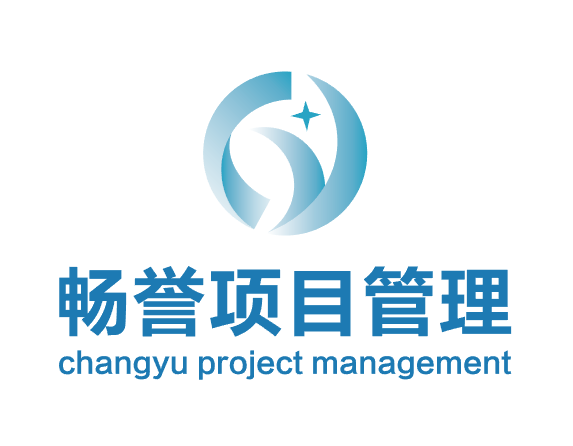 供应商信用记 录查询渠道：信用中国网站和中国政府采购 网(www.creditchina.gov.cn、www.ccgp.gov.cn)；截止时点：提交响应文件截止时间以后、 资格审查阶段采购人或采购代理机构的实 际查询时间；                          信用信息查询记录和证据留存具体方式： 查询结果网页打印页作为查询记录和证 据，与其他采购文件一并保存；信用信息的使用原则：经认定的被列入失 信被执行人、重大税收违法案件当事人名 单、政府采购严重违法失信行为记录名单 的供应商，其响应无效。联合体形式响应 的，联合体成员存在不良信用记录，视同 联合体存在不良信用记录。无须供应商 提供 ，  由采 购人或采购 代理机构查 询。2落 实政府采购 政策需满足 的资格要求具体要求见第一章《采购邀请》2-1中 小企业声 明 函1、供应商单独参与磋商的，应提供中小企 业声明函；如为监狱企业或残疾人福利性 单位，不必提供中小企业声明函，但须按 注 1 或注 2 要求提供证明材料。         2、如磋商文件要求以联合体形式参加或者 要求合同分包的，且供应商为联合体或拟 进行合同分包的，则联合体中的中小企业、 签订分包意向协议的中小企业具体情况须 在《中小企业声明函》 中如实填报。上述 中小企业如为监狱企业或残疾人福利性单 位应在声明函中如实列明单位性质，并按 注 1 或注 2 要求提供证明材料。注 1：监狱企业须提供由省级以上监狱管 理局 (常州市含教育矫治局) 、戒毒管理 局 (含新疆生产建设兵团) 出具的属于监 狱企业的证明文件。注 2：残疾人福利性单位须按磋商文件要 求提供《残疾人福利性单位声明函》。格式见《响 应 文 件 格 式》3本项 目 的特 定 资格要求见第一章《采购邀请》3-1是 否接受联合 体响应1、如本项目接受联合体响应，且供应商为 联合体时必须提供《联合协议》，明确各 方拟承担的工作和责任，并指定联合体牵 头人，授权其代表所有联合体成员负责本 项目响应和合同实施阶段的牵头、协调工 作。该联合协议应当作为响应文件的组成 部分，与响应文件其他内容同时递交。2、联合体各成员单位均须提供本表中序号 1-1、1-2 的证明文件。3、本表序号 3-2 项规定的其他特定资格要 求中的每一小项要求，联合体各方中至少 应当有一方符合本表中其他资格要求并提 供证明文件。4、联合体中有同类资质的供应商按照联合 体分工承担相同工作的，应当按照资质等 级较低的供应商确定资质等级。5、以联合体形式参加政府采购活动的，联 合体各方不得再单独参加或者与其他供应 商另外组成联合体参加同一合同项下的政 府采购活动。6、若联合体中任一成员单位中途退出，则该联合体的响应无效。                 7、本项目不接受联合体响应，供应商不得 为联合体。提供《联合 协议》原件 格式见《响 应 文 件 格 式》3-2其他特 定资格 要求见第一章《采购邀请》提供证明文 件复印件加 盖公章4其他营业执照提供复印件 加盖公章序 号审查因素审查因素审查内容1响应函、法定代表人资格证明书 (或授权委托书) 和政府采购供应商信用承诺书响应函、法定代表人资格证明书 (或授权委托书) 和政府采购供应商信用承诺书按磋商文件要求提供响应函、法定代表人资格证明书(或 授权委托书) 和政府采购供应商信用承诺书；2响应完整性响应完整性未将一个采购包中的内容拆开响应；3响应报价响应报价响应报价未超过磋商文件中规定的项目/采购包预算金 额或者项目/采购包最高限价；4报价唯一性报价唯一性响应文件未出现可选择性或可调整的报价 (磋商文件另 有规定的除外) ；5响应有效期响应有效期响应文件中承诺的响应有效期满足磋商文件中载明的响 应有效期的；6签署、加盖公 章签署、加盖公 章按照磋商文件要求签署、加盖公章的；7实质性格式实质性格式标记为“实质性格式”的文件均按磋商文件要求提供；8★号条款响应★号条款响应响应文件满足磋商文件第五章《采购需求》中★号条款 要求的；9分包承担主体 资质 (如有)分包承担主体 资质 (如有)分包承担主体具备《供应商须知资料表》载明的资质条 件且提供了资质证书复印件 (如有) ；10分包意向协议(如有)分包意向协议(如有)按磋商文件规定签订并提供分包意向协议原件的复印件 的；  (如有)11报价的修正(如有)报价的修正(如有)不涉及报价修正，或响应文件报价出现前后不一致时， 供应商对修正后的报价予以确认；  (如有)12进口产品(如有)磋商文件不接受进口产品响应的内容时，供应商所投产 品非进口产品的；磋商文件不接受进口产品响应的内容时，供应商所投产 品非进口产品的；13国家有关部门对供应商的响应产品有强制性规定或要求的国家有关部门对供应商的响应产品有强制性规定或要求 的 (如相应技术、安全、节能和环保等) ，供应商的响 应产品应符合相应规定或要求，并提供证明文件复印件： 1) 采购的产品若属于《节能产品政府采购品目清单》范 围中政府强制采购产品，则供应商所报产品必须获得国 家确定的认证机构出具的、处于有效期之内的节能产品 认证证书；2) 响应产品如涉及计算机信息系统安全专用产品的，须 提供公安部颁发的计算机信息系统安全专用产品销售许 可证；                                            3)响应产品如有属于开展国家信息安全产品认证产品范 围的，须提供由中国网络安全审查技术与认证中心 (原 中国信息安全认证中心) 按国家标准认证颁发的有效认 证证书等) ；4) 国家有特殊信息安全要求的项目，采购产品涉及无线 局域网产品和含有无线局域网功能的计算机、通信设备、 打印机、复印机、投影仪等产品的，响应产品须为符合 国家无线局域网安全标准 (GB 15629.11/1102) 并通过 国家产品认证的产品；国家有关部门对供应商的响应产品有强制性规定或要求 的 (如相应技术、安全、节能和环保等) ，供应商的响 应产品应符合相应规定或要求，并提供证明文件复印件： 1) 采购的产品若属于《节能产品政府采购品目清单》范 围中政府强制采购产品，则供应商所报产品必须获得国 家确定的认证机构出具的、处于有效期之内的节能产品 认证证书；2) 响应产品如涉及计算机信息系统安全专用产品的，须 提供公安部颁发的计算机信息系统安全专用产品销售许 可证；                                            3)响应产品如有属于开展国家信息安全产品认证产品范 围的，须提供由中国网络安全审查技术与认证中心 (原 中国信息安全认证中心) 按国家标准认证颁发的有效认 证证书等) ；4) 国家有特殊信息安全要求的项目，采购产品涉及无线 局域网产品和含有无线局域网功能的计算机、通信设备、 打印机、复印机、投影仪等产品的，响应产品须为符合 国家无线局域网安全标准 (GB 15629.11/1102) 并通过 国家产品认证的产品；14公平竞争供应商遵循公平竞争的原则，不存在恶意串通，妨碍其 他供应商的竞争行为，不存在损害采购人或者其他供应 商的合法权益情形的；供应商遵循公平竞争的原则，不存在恶意串通，妨碍其 他供应商的竞争行为，不存在损害采购人或者其他供应 商的合法权益情形的；15串通响应不存在《政府采购货物和服务招标响应管理办法》视为 供应商串通响应的情形：  ( 一) 不同供应商的响应文件 由同一单位或者个人编制；  (二) 不同供应商委托同一 单位或者个人办理响应事宜；  (三) 不同供应商的响应 文件载明的项目管理成员或者联系人员为同一人；(四) 不同供应商的响应文件异常一致或者响应报价呈规律性 差异；  (五) 不同供应商的响应文件相互混装；  (六)  不同供应商的响应保证金从同一单位或者个人的账户转 出；不存在《政府采购货物和服务招标响应管理办法》视为 供应商串通响应的情形：  ( 一) 不同供应商的响应文件 由同一单位或者个人编制；  (二) 不同供应商委托同一 单位或者个人办理响应事宜；  (三) 不同供应商的响应 文件载明的项目管理成员或者联系人员为同一人；(四) 不同供应商的响应文件异常一致或者响应报价呈规律性 差异；  (五) 不同供应商的响应文件相互混装；  (六)  不同供应商的响应保证金从同一单位或者个人的账户转 出；16附加条件响应文件未含有采购人不能接受的附加条件的；响应文件未含有采购人不能接受的附加条件的；17其他无效情形供应商、响应文件不存在不符合法律、法规和磋商文件 规定的其他无效情形。供应商、响应文件不存在不符合法律、法规和磋商文件 规定的其他无效情形。评审因素评分细则分值（分）提供材料要求及备注投标报价（10分）1、采用低价优先法计算，即满足磋商文件要求且磋商最终报价最低的为评标基准价，其价格分为满分。其他投标人的价格分，按照下列公式计算（小数点保留两位）：投标报价得分= (基准价/磋商最终报价)×10。10其中跟踪审计5份，结算审计5份二、综合实力（43分）二、综合实力（43分）二、综合实力（43分）二、综合实力（43分）企业  荣誉A类：供应商2018-2022任意年度在中国建设工程造价管理协会公布的全国工程造价咨询企业信用评价中获得AA级及以上得5分、获得A级得3分。B类：供应商具有省级建设工程造价管理部门或省级建设工程造价行业协会颁布的有效的工程造价咨询企业信用等级评价，AAA级及以上的得5分，AA级的得3分，A级的得1分。C类：供应商自2018年1月1日以来，拟派人员在市级及以上造价行业论文、案例评选中获奖的，2.5分/篇，最高5分。5注：1.A类、B类和C类三选一不得同时评审得分，三类均按最高等级评审得分，不同等级不重复计算得分，满分均为5分。2.磋商响应文件中提供有效的信用等级评价文件并加盖供应商公章，否则不得分。3.中国建设工程造价管理协会信用评价以奖项发文时间为准、省级建设工程造价管理部门或省级建设工程造价行业协会信用等级评价以文件载明的有效期为准。4.市级及以上造价行业论文、案例评选获奖文件复印件并加盖供应商公章，否则不得分。企业业绩供应商自2018年1月1日以来承担过政府投资或国有资金投资的类似改造工程或建筑工程跟踪审计（含结算审核）业绩的，有一个得3分，最高得9分。9注：1.项目负责人业绩和企业业绩为同一业绩时不重复得分，如重复，以其中最高得分计；单独跟踪审计或结算审核的项目不得分。2.时间以合同所载为准，单个项目以合同或审计通知书来界定，一个合同或一个审计通知书为一个项目。项目负责人业绩拟派项目负责人自2018年1月1日以来承担过政府投资或国有资金投资的类似改造工程或建筑工程跟踪审计（含结算审核）业绩的，有一个得4分，最高得8分。8注：1. 项目负责人业绩和企业业绩为同一业绩时不重复得分，如重复，以其中最高得分计；单独跟踪审计或结算审核的项目不得分。2.项目负责人以合同或审定单所载为准，时间以合同所载为准，单个项目以合同或审计通知书来界定，一个合同或一个审计通知书为一个项目。项目负责人1.项目负责人取得一级注册造价工程师满8年及以上的，得5分；5年（含）至8年（不含）的，得3分；5年以下不得分，最高得5分。2.项目负责人具有高级职称及以上的，得2分；具有中级职称的，得1分，最高得2分。3.项目负责人具备其他国家级执业证书的（除一级注册造价工程师以外），有一个得2分，最高得2分。9注：磋商响应文件中提供有效的注册证书、职称证书、执业证书复印件及磋商截止日前半年内任意两个月供应商为项目负责人缴纳的社保证明材料复印件加盖公章，否则不得分。项目组人员（除项目负责人外）1.拟投入项目组人员中，具有一级注册造价工程师证书的，有一人得1分，最高得4分。2.拟投入项目组人员中，除具有一级注册造价工程师证书外，还具备其他国家级执业资格的，有一人得2分，最高得4分。3.拟投入项目组人员中，具备高级职称及以上资格的，有一人得2分；具备中级职称资格的，有一人得1分，最高得4分。12注：1.磋商响应文件中提供有效的注册证书、职称证书、执业证书复印件及磋商截止日前半年内任意两个月供应商为上述人员缴纳的社保证明材料复印件加盖公章，否则不得分。2.若有退休人员的需提供退休证明及聘用协议。三、审计实施方案（27分）三、审计实施方案（27分）三、审计实施方案（27分）三、审计实施方案（27分）审计实施方案1.审计实施大纲完整、详细、工作思路清晰，审计目标明确，审计工作的内容、方法得当，要有针对性，由磋商小组进行综合评审，方案完整的得6分，较完整的得4分，方案笼统，无针对性的得2分，无得0分。2.项目组人员岗位职责明确，专业安排齐全、合理。由磋商小组进行综合评审，方案完整的得5分，较完整的得3分，方案笼统，无针对性的得1分，无得0分。3.内部质量控制制度完善，由磋商小组进行综合评审，方案完整的得5分，较完整的得3分，方案笼统，无针对性的得1分，无得0分。4.有清晰明了、沟通顺畅的管理网络（网络图表示），有日常审计资料的归集措施，由磋商小组进行综合评审，方案完整的得5分，较完整的得3分，方案笼统，无针对性的得1分，无得0分。5.针对本审计项目的各专业特点，结合项目现场情况提出各专业的具体审计措施（包括土建、机电安装、室内外装饰、市政绿化、专业管线等专业以及本项目的实际特点），由评标小组进行综合评审，方案完整的得6分，较完整的得4分，方案笼统，无针对性的得2分，无得0分。27四、案例分析（20分）四、案例分析（20分）四、案例分析（20分）四、案例分析（20分）重点、难点分析根据现场踏勘及调研情况，结合供应商以往类似工程造价审计的经验，列出本工程项目现状、存在的问题，本次审计的重点、难点分析及相对应措施。由磋商小组进行综合评审，方案完整的得10分，较完整的得6分，方案笼统，无针对性的得3分，无得0分。10合理化建议针对本项目特点，提出合理化建议，特别是在工程建设程序、招投标及合同管理，控制工程投资以及提高审计质量等方面，提出合理的措施和建议。由磋商小组进行综合评审，方案完整的得10分，较完整的得6分，方案笼统，无针对性的得3分，无得0分。10江苏省住房和城乡建设厅制定江苏省工商行政管理局制定职位派出人员姓名派出人员姓名具体负责事项项目负责人专业技术人员12…1从业人员、营业收入、资产总额填报上一年度数据，无上一年度数据的新成立企业可不填报。施工阶段全过程跟踪审计费费率苏价服【2014】383号文件中基本收费标准的*   %；不计取效益收费及驻场收费。工程结算审核费率苏价服【2014】383号文件中效益收费标准的*   %，当核减（增）额超过送审造价的6％时，超过部分的审计费用由施工单位承担；不计取基本收费。服务期限对本项目合同条款的偏离情况（请进行勾选）：□无偏离（如无偏离，仅勾选无偏离即可）□有偏离（如有负偏离，则须在本表中对负偏离项逐一列明）对本项目合同条款的偏离情况（请进行勾选）：□无偏离（如无偏离，仅勾选无偏离即可）□有偏离（如有负偏离，则须在本表中对负偏离项逐一列明）对本项目合同条款的偏离情况（请进行勾选）：□无偏离（如无偏离，仅勾选无偏离即可）□有偏离（如有负偏离，则须在本表中对负偏离项逐一列明）对本项目合同条款的偏离情况（请进行勾选）：□无偏离（如无偏离，仅勾选无偏离即可）□有偏离（如有负偏离，则须在本表中对负偏离项逐一列明）对本项目合同条款的偏离情况（请进行勾选）：□无偏离（如无偏离，仅勾选无偏离即可）□有偏离（如有负偏离，则须在本表中对负偏离项逐一列明）对本项目合同条款的偏离情况（请进行勾选）：□无偏离（如无偏离，仅勾选无偏离即可）□有偏离（如有负偏离，则须在本表中对负偏离项逐一列明）序号磋商文件条目号（页码）磋商文件要求响应文件内容偏离情况（据实填写）说明序号磋商文件条目号(页码)磋商文件要求响应内容偏离情况（据实填写）说明姓名性别照片复印件身份证号出生日期照片复印件所学专业职称照片复印件学历政治面貌照片复印件毕业院校工作年限照片复印件个人业绩个人业绩个人业绩个人业绩个人业绩建设单位项目名称工程规模（㎡）工程期限担任职务序号姓名性别年龄毕业学校和学历专业职称专业培训及证书责任或分工项目经历或主要工作业绩项目时间项目甲方单位项目名称合同金额单位地址联系电话